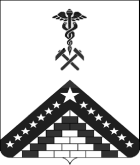 В соответствии с приказом управления образования администрации муниципального образования Гулькевичский район от  02 ноября 2020  года  № 858-о «Об организации и  проведении  муниципального этапа краевого  конкурса изобразительного и декоратино-прикладного творчества  «Моей любимой маме» в 2020 году», п р и к а з ы в а ю:1. Провести муниципальный этап краевого конкурса изобразительного и декоратино-прикладного творчества  «Моей любимой маме» в 2020 году  (далее – Конкурс) с  5 ноября   2020 года по 16 ноября 2020 года.	2. Утвердить Положение о проведении Конкурса (приложение № 1).	3. Утвердить состав организационного комитета Конкурса (приложение № 2).	4. Педагогам дополнительного образования МБУДО ЦРТДиЮ обеспечить участие обучающихся в Конкурсе.	5. Возложить ответственность за организацию и проведение Конкурса назаместителя директора по учебно-воспитательной работе Морозову Л.В.		6. Контроль за выполнением настоящего приказа оставляю за собой.	7. Приказ вступает в силу со дня его подписания.Директор муниципального бюджетного учреждения дополнительного образования Центр развития творчества детей и юношества  муниципального образования Гулькевичский район 							И.В.ВысоцкаяПРИЛОЖЕНИЕ  № 1ПОЛОЖЕНИЕпо организации и  проведения муниципальногоэтапа краевого  конкурса изобразительного и декоратино-прикладного творчества «Моей любимой маме» в 2020 году1.Общие положения1.1.	Муниципальный этап краевого конкурса изобразительного и декоратино-прикладного творчества  «Моей любимой маме» в 2020 году  (далее - Конкурс) организуется и проводится управлением образования администрации муниципального образования Гулькевичский район, совместно с муниципальным бюджетным учреждением дополнительного образования Центром развития творчества детей и юношества муниципального образования Гулькевичский район (далее – Организатор).1.2.Настоящее Положение определяет цели, задачи, порядок проведения, содержание, требования к участникам Конкурса. 2. Цель и задачи Конкурса2.1. Цель проведения Конкурса:- стимулирование развития творческих способностей у детей, содействие их духовно-нравственному воспитанию и эстетическому развитию;- выявление и поддержка одаренных детей;- пропаганда добрых отношений в семье, основанных на любви, взаимопонимании, уважении к матери.2.2. Задачи проведения Конкурса:- приобщение детей и молодежи к культурным ценностям;- развитие художественного вкуса и индивидуальности у учащихся Краснодарского края.3. Руководство Конкурсом3.1. Общее руководство подготовкой и проведением Конкурса осуществляет МБУДО ЦРТДиЮ муниципального образования Гулькевичский район. 3.2. Для организации и проведения Конкурса МБУДО ЦРТДиЮ муниципального образования Гулькевичский район создаёт и утверждает состав Оргкомитета (далее – Оргкомитет) с функциями жюри. 3.2.1. Оргкомитет утверждает порядок проведения Конкурса, содержание, процедуру, количество участников, места и время проведения Конкурса.3.2.2. Оргкомитет оставляет за собой право вносить изменения и дополнения в условия проведения Конкурса. 3.2.3. Оргкомитет Конкурса:- обеспечивает организационное, информационное и консультативноесопровождение, осуществляет сбор заявок, творческих работ, проводит регистрацию участников;	- ведет протокол, определяет победителей, призеров, участников;	- подводит итоги.3.2.4. Тематика должна отражать цели и задачи конкурса, соответствовать возрастным особенностям участников.3.2.5. Работы не должны быть  заимствованными из интернета и ранее не принимать участие в конкурсах.4. Этапы проведения муниципального Конкурса4.1. Конкурс проводится в 3 этапа: 1 – регистрационный («АИС «Навигатор») с 5 ноября  2020 года по 12 ноября 2020 года;2 – основной, прием заявок, творческих работ с 5 ноября  2020 года по 12 ноября 2020 года до 12 часов включительно на электронный адрес: crtgul@mail.ru;3 – итоговый (организаторы оценивают конкурсные работы участников и определяют победителей, призеров, участников   муниципального этапа конкурса  в каждой из номинаций –  до 16  ноября 2020 года. 4.2. До  20 ноября   2021 года включительно, организаторы создают видео ролик, размещают ролик  в youtube и публикуют ссылку на сайте МБУДО ЦРТДиЮhttp://crtgul.gul.kubannet.ru. 5.Требования к конкурсным работам	5.1. Работы принимаются строго в сроки, указанные в положении и в соответствии с формой заявки	5.2. Представленные работы должны быть аккуратно и качественно выполнены, без сколов, трещин, не мятые, устойчивые или с надёжным креплением; 	5.3. Тематика конкурсных работ должна отражать цели и задачи Конкурса;5.4. К каждой работе крепится печатная этикетка размером 4х 8 см. (Приложение к положению № 3).5.5.  Работы не рецензируются и не возвращаются.6. Участники конкурса	6.1. В конкурсе принимают участие учащиеся, индивидуально выполнившие творческую работу по изготовлению открыток и поделок.7. Номинации конкурса 	7.1. Конкурс проводится по следующим номинациям:- «Лучшая открытка, выполненная в технике «Скрапбукинг». - «Сувенир (подарок) любимой маме!» 8. Сроки, порядок и условия проведения Конкурса	8.1. Конкурс проводится среди обучающихся образовательных организаций муниципального образования Гулькевичский район с 5 ноября 2020 года по 16 ноября  2020 года. 8.2. Для участия в Конкурсе необходимо  с 5 ноября  2020 года по 12 ноября 2020 года включительно до 12.00 часов: 8.2.1. подать заявку в системе «АИС «Навигатор» (без регистрации в АИС «Навигатор», к участию в конкурсе работы не допускаются);8.2.2. направить на электронный адрес: crtgul@mail.ru (с пометкой конкурс МОЕЙ ЛЮБИМОЙ МАМЕ):- общую сводную заявку от образовательной организации в формате Word  (Приложение к положению № 1);  - согласие на обработку персональных  данных участника в формате PDF (Приложение к положению № 2);  	- ксерокопию (2-3 стр.)  свидетельства о рождении  или паспорта участника в формате PDF; 	- ксерокопию (2-3 стр.)  паспорта руководителя в формате PDF; - нарочно: конкурсные работы участников и пакет документов к конкурсным работам  12 ноября 2020 года включительно до 12.00 часов по адресу: г. Гулькевичи, ул. Привокзальная, 4. 	8.3. Заявка может быть отклонена  в случае:- не регистрации  в АИС «Навигатор» (п.8.2.1.);- некорректного заполнения заявки.8.4. Работы,  предоставленные позже указанного срока, к участию в Конкурсе не допускаются. 8.5. Муниципальное жюри  до 16  ноября 2020 года оценивают конкурсные работы участников, определяют победителей, призеров, участников   муниципального этапа Конкурса  в каждой из номинаций. 9. Подведение итогов Конкурса      9.1. Оргкомитет с функциями жюри оценивает конкурсные работы участников муниципального этапа конкурса определяет победителей, призеров и участников  в каждой номинации Конкурса.9.2. Итоги Конкурса публикуются на сайте МБУДО ЦРТДиЮhttp://crtgul.gul.kubannet.ru.  9.3. Победители и призеры награждаются Грамотой управления образования. 10. Справочные данные10.1. Морозова Лариса Васильевна, заместитель директора по учебно – воспитательной работе муниципального бюджетного учреждения дополнительного образования Центра развития творчества детей и юношества муниципального образования Гулькевичский район. Тел. 89184455390 e-mail: crtgul@mail.ru.10.2. Шестакова Татьяна Яковлевна, педагог – организатор муниципального бюджетного учреждения дополнительного образования Центра развития творчества детей и юношества муниципального образования Гулькевичский район. Тел. 89184454884 e-mail: crtgul@mail.ru.Приложение к положению  №     1Заявка на участие в муниципальном этапе  краевого  конкурса изобразительного и декоратино-прикладного творчества «Моей любимой маме» в 2020 годуНаименование учреждения_____________________________________________НОМИНАЦИЯ № 1- «Лучшая открытка, выполненная в технике «Скрапбукинг». НОМИНАЦИЯ № 2- «Сувенир (подарок) любимой маме!» Директор МБОУ СОШ №						ФИО ответственного       № телефонаПриложение к положению  №   2СОГЛАСИЕ родителя (законного представителя) на обработку персональных данныхЯ ,_________________________________________ , проживающий (-ая) по адресу_________________________________________________________ , паспорт серии_______ , номер____________ , выдан______________________ «___»__________________ года, в соответствии с Федеральным законом от27 июля 2006 года № 152-ФЗ "О персональных данных", даю согласие государственному бюджетному учреждению дополнительного образования Краснодарского края «Дворец творчества», расположенному по адресу 350000, Краснодарский край, г. Краснодар, ул. Красноармейская, 54, на обработку персональных данных моего ребёнка ___________________, _____________________________законным представителем которого я являюсь, а именно: фамилия, имя, отчество; год рождения; дата рождения; место рождения; адрес; контактные сведения; место учебы ребенка.Обработка указанных персональных данных ребёнка может осуществляться в целях организации и проведения конкурсных и выставочных мероприятий для детей.Перечень действий, которые ГБУ ДО КК «Дворец творчества» может осуществлять с персональными данными моего ребёнка: хранение, уточнение (обновление, изменение), использование, обезличивание, блокирование, уничтожение, а также передача в министерство образования и науки Краснодарского края и образовательные организации для достижения указанных выше целей. ГБУ ДО КК «Дворец творчества» может осуществлять смешанную обработку персональных данных моего ребёнка с применением ЭВМ, с передачей по внутренней сети и сети интернет. Согласие может быть отозвано мною в любое время на основании моего письменного заявления.«___»_________ 20 года						________________Приложение к положению  №   3ЭТИКЕТКА (пример)ПРИЛОЖЕНИЕ № 2УТВЕРЖДЕНприказом муниципального бюджетного учреждения дополнительного образования Центра развития творчества детей и юношества муниципального образования Гулькевичский районот ____________ № ______СОСТАВ ОРГАНИЗАЦИОННОГО КОМИТЕТА муниципального этапа краевого конкурса    «Семейные экологические проекты»МУНИЦИПАЛЬНОЕ БЮДЖЕТНОЕ УЧРЕЖДЕНИЕ ДОПОЛНИТЕЛЬНОГО ОБРАЗОВАНИЯ ЦЕНТР РАЗВИТИЯ ТВОРЧЕСТВА ДЕТЕЙ И ЮНОШЕСТВАМУНИЦИПАЛЬНОГО ОБРАЗОВАНИЯ ГУЛЬКЕВИЧСКИЙ РАЙОНПРИКАЗМУНИЦИПАЛЬНОЕ БЮДЖЕТНОЕ УЧРЕЖДЕНИЕ ДОПОЛНИТЕЛЬНОГО ОБРАЗОВАНИЯ ЦЕНТР РАЗВИТИЯ ТВОРЧЕСТВА ДЕТЕЙ И ЮНОШЕСТВАМУНИЦИПАЛЬНОГО ОБРАЗОВАНИЯ ГУЛЬКЕВИЧСКИЙ РАЙОНПРИКАЗМУНИЦИПАЛЬНОЕ БЮДЖЕТНОЕ УЧРЕЖДЕНИЕ ДОПОЛНИТЕЛЬНОГО ОБРАЗОВАНИЯ ЦЕНТР РАЗВИТИЯ ТВОРЧЕСТВА ДЕТЕЙ И ЮНОШЕСТВАМУНИЦИПАЛЬНОГО ОБРАЗОВАНИЯ ГУЛЬКЕВИЧСКИЙ РАЙОНПРИКАЗМУНИЦИПАЛЬНОЕ БЮДЖЕТНОЕ УЧРЕЖДЕНИЕ ДОПОЛНИТЕЛЬНОГО ОБРАЗОВАНИЯ ЦЕНТР РАЗВИТИЯ ТВОРЧЕСТВА ДЕТЕЙ И ЮНОШЕСТВАМУНИЦИПАЛЬНОГО ОБРАЗОВАНИЯ ГУЛЬКЕВИЧСКИЙ РАЙОНПРИКАЗМУНИЦИПАЛЬНОЕ БЮДЖЕТНОЕ УЧРЕЖДЕНИЕ ДОПОЛНИТЕЛЬНОГО ОБРАЗОВАНИЯ ЦЕНТР РАЗВИТИЯ ТВОРЧЕСТВА ДЕТЕЙ И ЮНОШЕСТВАМУНИЦИПАЛЬНОГО ОБРАЗОВАНИЯ ГУЛЬКЕВИЧСКИЙ РАЙОНПРИКАЗМУНИЦИПАЛЬНОЕ БЮДЖЕТНОЕ УЧРЕЖДЕНИЕ ДОПОЛНИТЕЛЬНОГО ОБРАЗОВАНИЯ ЦЕНТР РАЗВИТИЯ ТВОРЧЕСТВА ДЕТЕЙ И ЮНОШЕСТВАМУНИЦИПАЛЬНОГО ОБРАЗОВАНИЯ ГУЛЬКЕВИЧСКИЙ РАЙОНПРИКАЗот03.11.2020№128-ог. Гулькевичиг. Гулькевичиг. Гулькевичиг. Гулькевичиг. Гулькевичиг. ГулькевичиотступОб организации и  проведении муниципального этапа краевого  конкурса изобразительного и декоратино-прикладного творчества «Моей любимой маме» в 2020 годуотступОб организации и  проведении муниципального этапа краевого  конкурса изобразительного и декоратино-прикладного творчества «Моей любимой маме» в 2020 годуотступОб организации и  проведении муниципального этапа краевого  конкурса изобразительного и декоратино-прикладного творчества «Моей любимой маме» в 2020 годуотступОб организации и  проведении муниципального этапа краевого  конкурса изобразительного и декоратино-прикладного творчества «Моей любимой маме» в 2020 годуотступОб организации и  проведении муниципального этапа краевого  конкурса изобразительного и декоратино-прикладного творчества «Моей любимой маме» в 2020 годуотступОб организации и  проведении муниципального этапа краевого  конкурса изобразительного и декоратино-прикладного творчества «Моей любимой маме» в 2020 годуУТВЕРЖДЕНОприказом муниципального бюджетного учреждения дополнительного образования Центра развития творчества детей и юношества муниципальногообразования Гулькевичский районот _______________№______№ п/пФамилия, имя участникаПолное наименование образовательного учрежденияФамилия, имя, отчество руководителя(полное)Должность руководителяКонтактный телефон руководителя(заполняется рбязательно)1.Иванова КлаваВезучая Мария ИвановнаУчитель географии89008887766№ п/пФамилия, имя участникаПолное наименование образовательного учрежденияФамилия, имя, отчество руководителя(полное)Должность руководителяКонтактный телефон руководителя(заполняется рбязательно)1.МБОУ СОШ № 10Гулькевичский районАвтор работыИванов Иван, 9 лет «Моей любимой маме»Руководитель:Счастливая Надежда ВладимировнаКелейникова Елена Юрьевна-заместитель начальника управления образования администрации муниципального образования Гулькевичский район, председательЧлены организационного комитета:Высоцкая Изабелла Владимировна-директор МБУДО ЦРТДиЮ;Морозова Лариса Васильевна-заместитель директора по УВР МБУДО ЦРТДиЮ;Шестакова Татьяна Яковлевна-педагог-организатор МБУДО ЦРТДиЮ;Завгородняя Вера Александровна-педагог дополнительного образования МБУДО ЦРТДиЮ;Волобуева ГалинаНиколаевна-педагог дополнительного образования  МБУДО ЦРТДиЮ;Ткаченко Мария Валерьевна-педагог дополнительного образования  МБУДО ЦРТДиЮ;Пирта Татьяна Ивановна-педагог дополнительного образования  МБУДО ЦРТДиЮ;